Živjo, še nekaj vaj iz poglavja o silah.Najprej malo ponovimo snov – v zvezek reši naslednji dve nalogi:Narišimo rezultanto dveh sil. Merilo sil: 1cm……1N  (pazi, na listu predstavlja 1cm en kvadratek) Na desni strani je rešitev: R=5N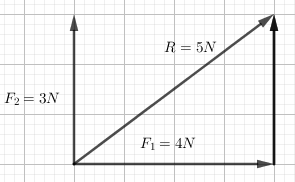 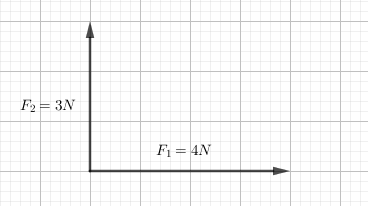 Sedaj bomo razstavili silo na dve komponenti, če imamo znani smeri. Zopet je najprej naloga, rešitev pa je pod njo. Merilo sil: 1cm…..10N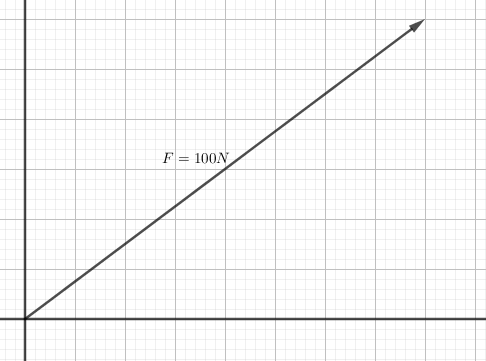 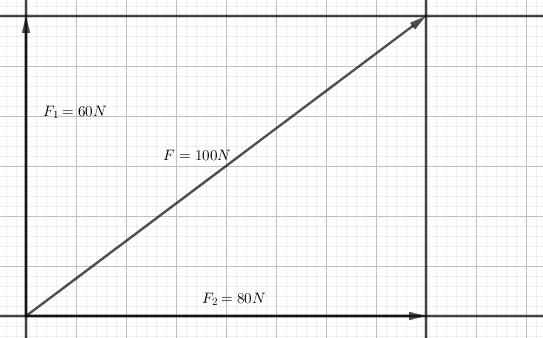 Sedaj pa nekaj vaj o silah na klancu.Nariši dinamično in statično komponento sile teže, če je masa klade 50kg in je kot med klancem in vodoravnico 30.Sila teže:                                  Merilo sil: 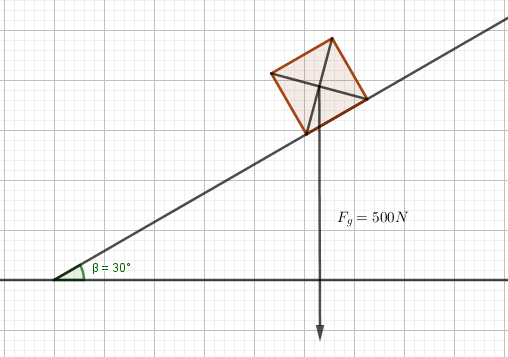 Rešitev: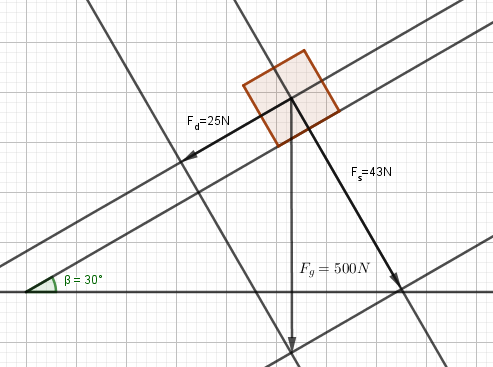 Za domačo nalogo nariši statično in dinamično komponento svoje teže, če stojiš na klancu pod kotom 20. Za boljše fizike:Koliko merita statična in dinamična komponenta, če je kot 0, 45  ali 90Seveda dn pošlji na moj mail.